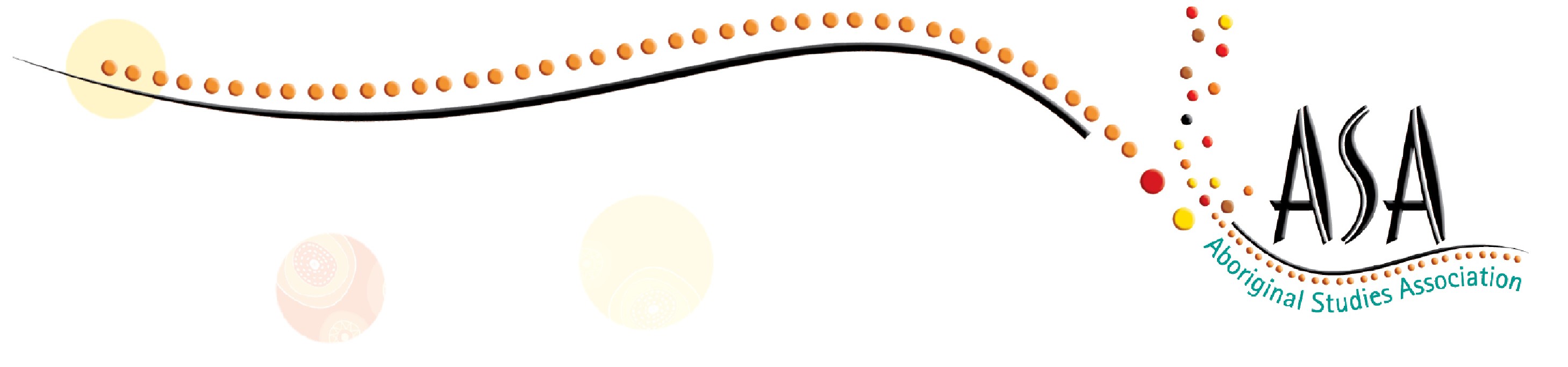 2016 ABORIGINAL STUDIES ASSOCIATION CONFERENCEUNIVERSITY OF SYDNEYFriday 2 December 20169:00 am—3:30pmKEYNOTE: Elizabeth Wymarra Black ComedyWorkshops by teachers for teachersAboriginal Studies K-12Aboriginal Perspectives Across the CurriculumAboriginal Community Engagement$175 including 2017 MembershipPayment MUST be finalised by the 25 November 2016For more information contact: davelardner@aecg.nsw.edu.au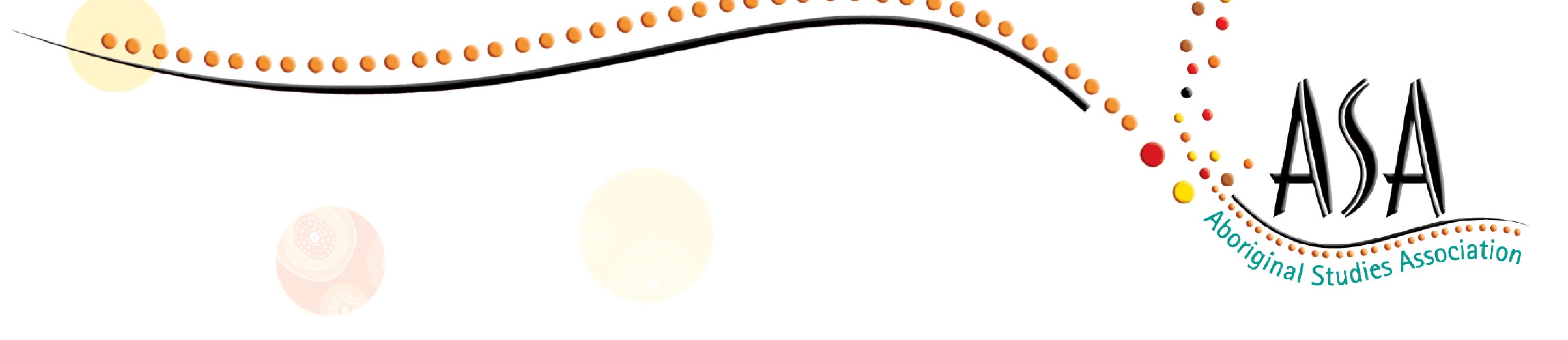 REGISTRATION FORM and TAX INVOICEThis form, when completed, can be used as a Tax Invoice.ABORIGINAL STUDIES ASSOCIATION CONFERENCE 2016The University of Sydney - Faculty of Education and Social Work is endorsed to provide QTC Registered Professional Development for teachers accredited at Proficient Teacher and Highly Accomplished Teacher.This is a BOSTES Accredited event Completing the 2016 Aboriginal Studies Association Annual Conference will contribute 5 hours of QTC Registered PD addressing 1.4.2, 2.4.2, 6.2.2, 6.4.2, 7.4.2 from the Australian Professional Standards for Teachers towards maintaining Proficient Teacher Accreditation in NSW. The University of Sydney - Faculty of Education and Social Work is endorsed to provide QTC Registered Professional Development for teachers accredited at Proficient Teacher and Highly Accomplished Teacher.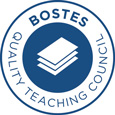 NAME:POSITION:ASA MEMBER NUMBER OR NEW:EMAIL:LOCATION:POSTAL ADDRESS:PHONE NO:FAX NO:DIETARY REQUIREMENTS:DIETARY REQUIREMENTS:TOTAL AMOUNT $175 (includes ASA membership for 2017)TOTAL AMOUNT $175 (includes ASA membership for 2017)Please note that all payments should be made to through the NSW AECG (ABN: 29 271 072 930) and INCLUDE GSTPlease note that all payments should be made to through the NSW AECG (ABN: 29 271 072 930) and INCLUDE GSTPayment Method: EFTNational Australia Bank BSB: 082 387Account Number: 517687052 Account Name: NSW AECGReference: ASA.full namePayment Method: CHEQUEPlease make payable to: NSW AECG Mail to: ASA Conferencec/- NSW AECG37 Cavendish St, Stanmore NSW 2048To Register, FAX or EMAIL this form to ASA Conference – NSW AECG on 02 95503361 or dave.lardner@aecg.nsw.edu.au so that your details can be added to the Conference Participant ListTo Register, FAX or EMAIL this form to ASA Conference – NSW AECG on 02 95503361 or dave.lardner@aecg.nsw.edu.au so that your details can be added to the Conference Participant ListThe ABORIGINAL STUDIES ASSOCIATION greatly appreciates the generous support of the NSW ABORIGINAL EDUCATION CONSULTATIVE GROUP, UNIVERSITY OF SYDNEY and the NSW DEPARTMENT of EDUCATION, ABORIGINAL EDUCATION AND COMMUNITY DIRECTORATE.The ABORIGINAL STUDIES ASSOCIATION greatly appreciates the generous support of the NSW ABORIGINAL EDUCATION CONSULTATIVE GROUP, UNIVERSITY OF SYDNEY and the NSW DEPARTMENT of EDUCATION, ABORIGINAL EDUCATION AND COMMUNITY DIRECTORATE.